AFYON KOCATEPE ÜNİVERSİTESİ SOSYAL BİLİMLER ENSTİTÜSÜ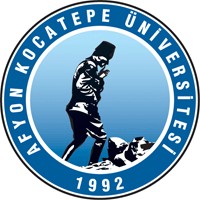 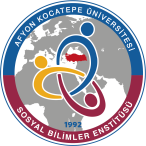 2023-2024 EĞİTİM-ÖĞRETİM YILI  GÜZ YARIYILISOSYOLOJİ ANABİLİM DALI  YÜKSEK LİSANS PROGRAMI   SINAV (VİZE ) SINAV PROGRAMINOT: Bu form Anabilim Dalı Başkanlığı üst yazı ekinde EXCEL formatında enstitüye ulaştırılmalıdır.S. NODersin AdıÖğretim ÜyesiSınav TarihiSınav Saati Etki OranıSınav Yeri**1 İnsan, Çevre ve Toplum  Prof. Dr. Hüseyin KOÇAK 20 .11.2023 13:00 %40Sosyoloji Seminer Salonu 2   Kültür ve Türkiye’de Kültürel Değişmeler    Dr. Öğr. Üyesi  M. Salim DANIŞ 21.11.202314: 00  %40 Sosyoloji Seminer Salonu3 Hukuk Sosyolojisinde Güncel Tartışmalar    Doç. Dr. Ahmet A. KOYUNCU22.11. 202312:00  %40 Sosyoloji Seminer Salonu 4 Sosyolojide Temel Kuramsal Yaklaşımlar    Dr. Öğr. Üyesi Mehmet ERKOL23.11.202316:00 %40Sosyoloji Seminer Salonu 5 Toplumsal ve Ekonomik Yapı AnalizleriDr. Öğr. Üyesi  İlteriş YILDIRIM24. 11.202313:00 %40  Sosyoloji Seminer Salonu6  Devlet ve Toplum Felsefesi       Doç. Dr. Fatma DORE25.11.202315:00 %40Sosyoloji Seminer Salonu 8